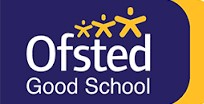 STAKESBY PRIMARY ACADEMY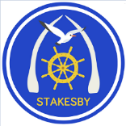 NEWSLETTER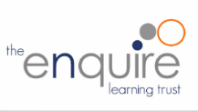 Friday 27th NOVEMBER 2020STAKESBY PRIMARY ACADEMYNEWSLETTERFriday 27th NOVEMBER 2020STAKESBY PRIMARY ACADEMYNEWSLETTERFriday 27th NOVEMBER 2020STAR OF THE WEEK Well done to the following children for their achievements, attitudes and effort this week.            STAR OF THE WEEK Well done to the following children for their achievements, attitudes and effort this week.            STAR OF THE WEEK Well done to the following children for their achievements, attitudes and effort this week.            INFORMATION FROM THE PRINCIPALIt is hard to believe that we are only a month from Christmas! I am sure that, like us, you will be figuring out how to celebrate Christmas safely in the face of a virus pandemic and all the uncertainty that this is bringing. You will understand that we have not been able to go ahead with some of our traditional Christmas events, but we have still managed to adapt and bring some festive fun into the final weeks of term. Our staff are busy preparing a virtual Christmas Celebration (more details later) and the Friends of Stakesby School have several Christmas-themed activities in the pipeline. We will be continuing with Christmas cards and a post box. Children will also be making Christmas cards and decorating classrooms as usual. Please see details below.  Have a great (and safe) weekend.Mr Gunning Principalheadteacher@stakesbyschool.netINFORMATION FROM THE PRINCIPALIt is hard to believe that we are only a month from Christmas! I am sure that, like us, you will be figuring out how to celebrate Christmas safely in the face of a virus pandemic and all the uncertainty that this is bringing. You will understand that we have not been able to go ahead with some of our traditional Christmas events, but we have still managed to adapt and bring some festive fun into the final weeks of term. Our staff are busy preparing a virtual Christmas Celebration (more details later) and the Friends of Stakesby School have several Christmas-themed activities in the pipeline. We will be continuing with Christmas cards and a post box. Children will also be making Christmas cards and decorating classrooms as usual. Please see details below.  Have a great (and safe) weekend.Mr Gunning Principalheadteacher@stakesbyschool.netINFORMATION FROM THE PRINCIPALIt is hard to believe that we are only a month from Christmas! I am sure that, like us, you will be figuring out how to celebrate Christmas safely in the face of a virus pandemic and all the uncertainty that this is bringing. You will understand that we have not been able to go ahead with some of our traditional Christmas events, but we have still managed to adapt and bring some festive fun into the final weeks of term. Our staff are busy preparing a virtual Christmas Celebration (more details later) and the Friends of Stakesby School have several Christmas-themed activities in the pipeline. We will be continuing with Christmas cards and a post box. Children will also be making Christmas cards and decorating classrooms as usual. Please see details below.  Have a great (and safe) weekend.Mr Gunning Principalheadteacher@stakesbyschool.netSCHOOL INFORMATIONThe school office has now set up a new Stakesby School ‘NO REPLY’ email address. This enables us to send information direct to parents and carers. We will start using this new email address sending out the weekly newsletter until the end of term; whilst trialling this we will continue printing the newsletter and sending home with your child/ren.  From January 2021 we will only email the newsletter and send out generic letters and information using this method. This will allow us to reduce our carbon footprint and thus help protect the environment. Please could you check that you have received the newsletter; if not then please contact the school office. Thank you.admin@stakesbyschool.netSCHOOL INFORMATIONThe school office has now set up a new Stakesby School ‘NO REPLY’ email address. This enables us to send information direct to parents and carers. We will start using this new email address sending out the weekly newsletter until the end of term; whilst trialling this we will continue printing the newsletter and sending home with your child/ren.  From January 2021 we will only email the newsletter and send out generic letters and information using this method. This will allow us to reduce our carbon footprint and thus help protect the environment. Please could you check that you have received the newsletter; if not then please contact the school office. Thank you.admin@stakesbyschool.netSCHOOL INFORMATIONThe school office has now set up a new Stakesby School ‘NO REPLY’ email address. This enables us to send information direct to parents and carers. We will start using this new email address sending out the weekly newsletter until the end of term; whilst trialling this we will continue printing the newsletter and sending home with your child/ren.  From January 2021 we will only email the newsletter and send out generic letters and information using this method. This will allow us to reduce our carbon footprint and thus help protect the environment. Please could you check that you have received the newsletter; if not then please contact the school office. Thank you.admin@stakesbyschool.netCHRISTMAS CARDSWe are pleased to inform you that children will be able to send Christmas cards to their friends as usual this year, however we ask that you and they adhere to the following guidance:Christmas cards sent within your child's class/bubble should be handed to their teacher at the start of the day. Christmas cards to be sent to other bubbles/staff must be posted in the Christmas Post Box which will be with Miss Robson at the bottom gate each morning.All cards will be given out at the end of the day and children must take them home to open (they cannot be opened in class)Thank you for your cooperation with this.admin@stakesbyschool.netCHRISTMAS CARDSWe are pleased to inform you that children will be able to send Christmas cards to their friends as usual this year, however we ask that you and they adhere to the following guidance:Christmas cards sent within your child's class/bubble should be handed to their teacher at the start of the day. Christmas cards to be sent to other bubbles/staff must be posted in the Christmas Post Box which will be with Miss Robson at the bottom gate each morning.All cards will be given out at the end of the day and children must take them home to open (they cannot be opened in class)Thank you for your cooperation with this.admin@stakesbyschool.netCHRISTMAS CARDSWe are pleased to inform you that children will be able to send Christmas cards to their friends as usual this year, however we ask that you and they adhere to the following guidance:Christmas cards sent within your child's class/bubble should be handed to their teacher at the start of the day. Christmas cards to be sent to other bubbles/staff must be posted in the Christmas Post Box which will be with Miss Robson at the bottom gate each morning.All cards will be given out at the end of the day and children must take them home to open (they cannot be opened in class)Thank you for your cooperation with this.admin@stakesbyschool.netA CHRISTMAS SURPRISEOn Friday 4th December, be sure to walk past the bottom gate at the end of school as Elm Class will be helping us all to get into the festive spirit. We are also collecting for FoSS so any loose coins you have will be appreciated.A CHRISTMAS SURPRISEOn Friday 4th December, be sure to walk past the bottom gate at the end of school as Elm Class will be helping us all to get into the festive spirit. We are also collecting for FoSS so any loose coins you have will be appreciated.A CHRISTMAS SURPRISEOn Friday 4th December, be sure to walk past the bottom gate at the end of school as Elm Class will be helping us all to get into the festive spirit. We are also collecting for FoSS so any loose coins you have will be appreciated.CHRISTMAS JUMPER DAY – FRIDAY 4TH DECEMBER 2020We will be getting into the festive spirit this year with a ‘Christmas Jumper Day’ in aid of Hope Whitby. Hope Whitby runs ‘Malachi Storehouse’ a free-at-the-point-of-need food and clothes bank who distribute food hampers to individuals, couples and families. We are asking that children bring an item(s) of food or toiletries in exchange for wearing a Christmassy outfit (it doesn’t have to be a jumper) on Friday 4th December. Items can include Christmas foods such as selection boxes or mince pies etc, but you may prefer to donate store cupboard essentials such as pasta, rice or tinned food. Anything you can spare will be greatly appreciated.If you or anyone you know could use some help in providing food and/or presents for the family this Christmas, please get in touch with Bec Coates on 07736 958758 or contact Miss Robson via email (e.robson@stakesbyschool.net) or phone (01947 820231)Miss Robsone.robson@stakesbyschool.netCHRISTMAS JUMPER DAY – FRIDAY 4TH DECEMBER 2020We will be getting into the festive spirit this year with a ‘Christmas Jumper Day’ in aid of Hope Whitby. Hope Whitby runs ‘Malachi Storehouse’ a free-at-the-point-of-need food and clothes bank who distribute food hampers to individuals, couples and families. We are asking that children bring an item(s) of food or toiletries in exchange for wearing a Christmassy outfit (it doesn’t have to be a jumper) on Friday 4th December. Items can include Christmas foods such as selection boxes or mince pies etc, but you may prefer to donate store cupboard essentials such as pasta, rice or tinned food. Anything you can spare will be greatly appreciated.If you or anyone you know could use some help in providing food and/or presents for the family this Christmas, please get in touch with Bec Coates on 07736 958758 or contact Miss Robson via email (e.robson@stakesbyschool.net) or phone (01947 820231)Miss Robsone.robson@stakesbyschool.netCHRISTMAS JUMPER DAY – FRIDAY 4TH DECEMBER 2020We will be getting into the festive spirit this year with a ‘Christmas Jumper Day’ in aid of Hope Whitby. Hope Whitby runs ‘Malachi Storehouse’ a free-at-the-point-of-need food and clothes bank who distribute food hampers to individuals, couples and families. We are asking that children bring an item(s) of food or toiletries in exchange for wearing a Christmassy outfit (it doesn’t have to be a jumper) on Friday 4th December. Items can include Christmas foods such as selection boxes or mince pies etc, but you may prefer to donate store cupboard essentials such as pasta, rice or tinned food. Anything you can spare will be greatly appreciated.If you or anyone you know could use some help in providing food and/or presents for the family this Christmas, please get in touch with Bec Coates on 07736 958758 or contact Miss Robson via email (e.robson@stakesbyschool.net) or phone (01947 820231)Miss Robsone.robson@stakesbyschool.netFoSSThank you to everyone who purchased tickets for the ‘Build a Bear’ Polar Bear raffle. You can still send money in on Monday 30th November if you would like tickets. It is such a shame that we are unable to hold our popular Christmas Fair, it is such a great fundraiser and the children always have a lovely time! We do not want you to miss out on your Reindeer dust, so it is available to order. Apologies for missing the price off the order form – it is 50p a bag.We are still holding our Christmas Draw, but a little differently. Letters should be with you by now but just get in touch if you have not received one.  Send your form back, with your details, and the amount of tickets you wish to purchase.  We will attach the tickets to your form and send it back to you. Tickets are 50p a strip. Please ask your friends and family if they would like to purchase any - every penny helps. Keep an eye on Facebook and our newsletter to hear about prizes! If anyone can help with a raffle prize from your place of work/ business etc, then it will be gratefully received. We will promote any businesses that donate prizes on our Facebook page and send out thank you cards.  Please get in touch if you need any further information about any of the above items.Mrs Parkerk.parker@stakesbyschool.netFoSSThank you to everyone who purchased tickets for the ‘Build a Bear’ Polar Bear raffle. You can still send money in on Monday 30th November if you would like tickets. It is such a shame that we are unable to hold our popular Christmas Fair, it is such a great fundraiser and the children always have a lovely time! We do not want you to miss out on your Reindeer dust, so it is available to order. Apologies for missing the price off the order form – it is 50p a bag.We are still holding our Christmas Draw, but a little differently. Letters should be with you by now but just get in touch if you have not received one.  Send your form back, with your details, and the amount of tickets you wish to purchase.  We will attach the tickets to your form and send it back to you. Tickets are 50p a strip. Please ask your friends and family if they would like to purchase any - every penny helps. Keep an eye on Facebook and our newsletter to hear about prizes! If anyone can help with a raffle prize from your place of work/ business etc, then it will be gratefully received. We will promote any businesses that donate prizes on our Facebook page and send out thank you cards.  Please get in touch if you need any further information about any of the above items.Mrs Parkerk.parker@stakesbyschool.netFoSSThank you to everyone who purchased tickets for the ‘Build a Bear’ Polar Bear raffle. You can still send money in on Monday 30th November if you would like tickets. It is such a shame that we are unable to hold our popular Christmas Fair, it is such a great fundraiser and the children always have a lovely time! We do not want you to miss out on your Reindeer dust, so it is available to order. Apologies for missing the price off the order form – it is 50p a bag.We are still holding our Christmas Draw, but a little differently. Letters should be with you by now but just get in touch if you have not received one.  Send your form back, with your details, and the amount of tickets you wish to purchase.  We will attach the tickets to your form and send it back to you. Tickets are 50p a strip. Please ask your friends and family if they would like to purchase any - every penny helps. Keep an eye on Facebook and our newsletter to hear about prizes! If anyone can help with a raffle prize from your place of work/ business etc, then it will be gratefully received. We will promote any businesses that donate prizes on our Facebook page and send out thank you cards.  Please get in touch if you need any further information about any of the above items.Mrs Parkerk.parker@stakesbyschool.netSCHOOL LUNCHESPlus!  Seasonal vegetables, a selection of fresh salad and fruits, plus freshly             baked bread is available on every table.Plus!  Choice of fresh fruit and yoghurt or set pudding every day.SCHOOL LUNCHESPlus!  Seasonal vegetables, a selection of fresh salad and fruits, plus freshly             baked bread is available on every table.Plus!  Choice of fresh fruit and yoghurt or set pudding every day.TEATIME CLUB3.15-5.15pmWhat’s Happening Next Week?What’s Happening Next Week?What’s Happening Next Week?Byland Road, Whitby, North Yorkshire YO21 1HYTelephone: 01947 820231 Email: admin@stakesbyschool.netWebsite: stakesbyschool.net  Twitter:@stakesbyAcademy  Facebook:@stakesbyprimaryacademy Byland Road, Whitby, North Yorkshire YO21 1HYTelephone: 01947 820231 Email: admin@stakesbyschool.netWebsite: stakesbyschool.net  Twitter:@stakesbyAcademy  Facebook:@stakesbyprimaryacademy Byland Road, Whitby, North Yorkshire YO21 1HYTelephone: 01947 820231 Email: admin@stakesbyschool.netWebsite: stakesbyschool.net  Twitter:@stakesbyAcademy  Facebook:@stakesbyprimaryacademy 